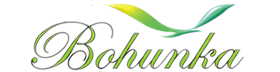 Zariadenie pre seniorov Bohunka, Hlavná Bohunice 1/70, 919 30 Jaslovské Bohunice II. Procedurálne podmienkyZoznam dokladov a osobných vecípotrebných pri nástupe do zariadeniaPočet strán: 2 originál právoplatného Rozhodnutia o odkázanosti na sociálnu službu a Posudok o odkázanosti na sociálnu službu,rozhodnutie o výške dôchodku zo sociálnej poisťovne,preukaz zdravotného poistenia,vyhlásenie o majetku fyzickej osoby na účely platenia úhrady za sociálnu službu úradne overené (tlačivo dostupné na sociálnom úseku, prípadne na webovej stránke v sekcii klient – na stiahntie),potvrdenie lekára o bezinfekčnosti záujemcu o poskytovanie sociálnej služby: RTG pľúc , výsledok z tampóna stolice, z nosa a hrdla, oboje nie staršie ako 3 dni, kompletné serologické vyšetrenie krvi,lieky minimálne na 1 mesiac a rozpis dávkovania liekov, inkontinentné pomôcky,zdravotné pomôcky, ktoré klient používa – barle, chodítko, toaletný vozík, invalidný vozík, atď.,osobné prádlo a šatstvo, hygienické potreby (odporúčaný zoznam šatstva, hygienických potrieb a ostatných vecí je súčasťou tohto tlačiva).V špecifických prípadoch je potrebné doložiť aj:rozhodnutie o výške dôchodku spoločne posudzovaných osôb zo sociálnej poisťovne     (potvrdenie o príjme spoločne posudzovaných osôb, najčastejšie manžela/manželky),10.  v prípade ustanovenia opatrovníka rozhodnutie súdu o ustanovení opatrovníka – ak je        žiadateľ obmedzený na právne úkony, 11.  v prípade osobitného príjemcu Rozhodnutie o ustanovení osobitného príjemcu pre príjem       dávky dôchodkového zabezpečenia,12.   ŤZP preukaz,Ak  žiadateľ poberá príspevok na kompenzáciu, oznámi  do 7 pracovných dní od podpísania zmluvy o poskytovaní sociálnej služby, príslušnému Úradu práce sociálnych vecí a rodiny umiestnenie v ZpS Bohunka. Kompenzačný príspevok sa následne zruší.*** Pri odovzdávaní dokladov prosíme priniesť platný občiansky preukaz  fyzickej osoby, ktorej sa má poskytovať sociálna služba.Zariadenie pre seniorov Bohunka, Hlavná Bohunice 1/70,919 30 Jaslovské BohuniceII. Procedurálne podmienkyZoznam dokladov a osobných vecípotrebných pri nástupe do zariadeniaPočet strán: 2 ZOZNAM ŠATSTVA, HYGIENICKÝCH POTRIEB a OSTATNÝCH VECÍ, KTORÉ SI KLIENT ZABEZPEČÍ PRI NÁSTUPE DO ZARIADENIA PRE SENIOROV BOHUNKA              ŠATSTVO : ( v primeranom množstve )spodná bielizeňpyžamo, alebo nočná košeľažupandomáce oblečenie( napr. tepláková súprava, prepínacie šaty )košeľa (blúzka)pulóversveter prepínacínohavice, legínyoblečenie pre prípad, že klient ide na lekárske vyšetrenie mimo zariadeniakabát sezónne /na jar a na jeseň)kompletné smútočné oblečenie, hygienicky zabelenéŠatstvo by malo zodpovedať súčasnej veľkosti klienta. Každý kus oblečenia musí byť označený, preto je potrebné každý nový kus ohlásiť službukonajúcemu personálu.OBUV :papučepoltopánky – sandále – čižmy (sezónne na výmenu)Veľkosť a tvar obuvi musia zodpovedať zdravotným ťažkostiam klienta. Musí byť pevná a bezpečná.HYGIENICKÉ POTREBYtekuté mydlo s dávkovačomšampón na vlasyhrebeňpotreby na ošetrenie ústnej dutinytoaletný papierpapierové vreckovky aj vlhčenételové krémyjednorázové rukavice krabica 100ks /mesiacPre mužov holiace potreby v umelohmotnej dóze s vrchnákom.OSTATNÉ VECI :rehabilitačné pomôcky , v prípade, že má obyvateľ zapožičanú pomôcku od zdravotnej poisťovne a prinesie so sebou do zariadenia tak treba nahlásiť službukonajúcemu personálu pri príjmetaška na uloženie vecí v prípade hospitalizácielieky, ktoré klient užívakompenzačné pomôcky /inkontinenčené pomôcky, podložky…/DO ZARIADENIA JE POVOLENÉ DONIESŤ:Napr. televízor , rádio , knihy , obľúbené drobné pamiatkové predmety ako napr. váza, ručná práca, soška, atď. .Všetky prinesené elektrospotrebiče staršie ako jeden rok musia mať revíznu správu.DO ZARIADENIA NIE JE POVOLENÉ DONIESŤ:– elektrické spotrebiče – žehlička, el. poduška, varič, el. ohrievač, špirály.Všetky prinesené veci musia byť v hygienicky nezávadnom stave.